How to install and activate your personal copy of MATLAB (Student Copy)MathWorks Account CreationGo to http://www.mathworks.comCreate a new MathWorks account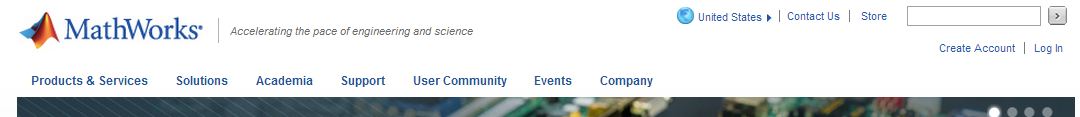 You should use your university email (unife.it) and select the option “Academic use”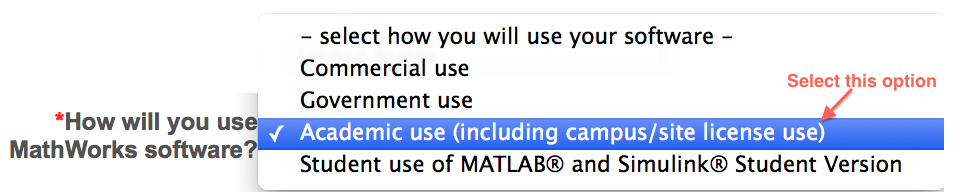 Associate with the licenseAs soon as you are logged in your MathWorks account click on “Manage Licenses” and then on the button “Add License”: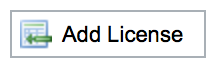 Select “Activation Key” and click ContinueEnter the  Activation Key:38126-92284-76765-40650-43058and click Continue.Download the productsOn your account page you can click on “Get Licensed Product and Updates” to download the installation files.InstallSelect the option: “Install automatically using the Internet”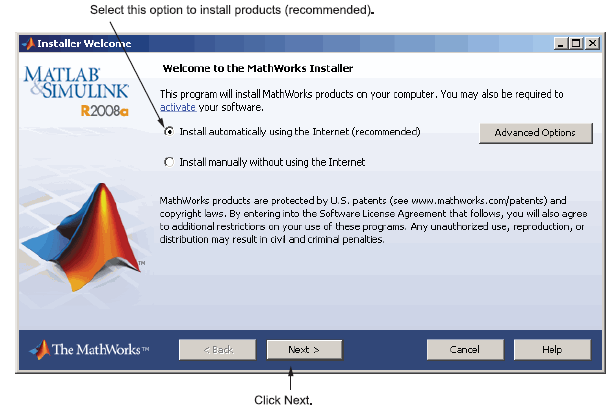 Review the License Agreement and click next.Login to your MathWorks Account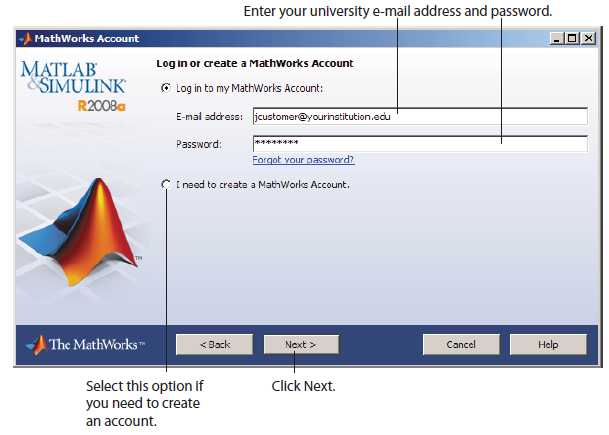 Select  the license … and click “Next”.Select the Typical installation, specify your installation folder and start the installation procedure.ActivateAt the end of the installation process proceed with activation.Select license … and Click “Next”Enter your Activation Key:38126-92284-76765-40650-43058And click “Next”Specify the user name that you use to login into your PC.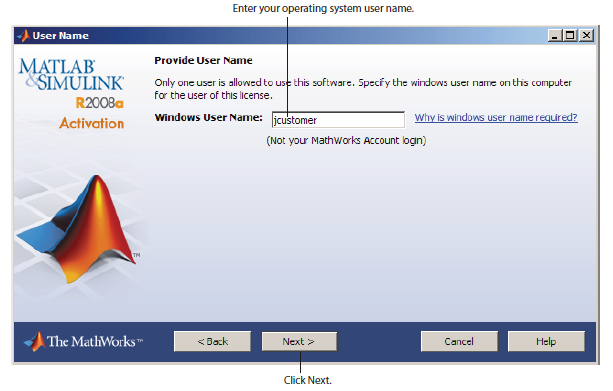 Click Next and then Activate.If you need installation help please open a Service Request by clicking on “Create new Request” on your MathWorks Account.  Fill in a Technical Support -> Installation request to receive direct assistance by MathWorks Installation Support Team.ADDITIONAL RESOURCES:Online Documentation:http://www.mathworks.com/help/MATLAB Answers:http://www.mathworks.com/matlabcentral/answers/TAH Resource Kit:http://www.mathworks.com/academia/tah-support-program/campus.html